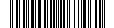 В целях приведения нормативного правового акта в соответствие с действующим законодательствомПОСТАНОВЛЯЮ:1. Внести в постановление Администрации ЗАТО Северск от 14.10.2013 № 2655
«Об утверждении Административного регламента «Осуществление муниципального контроля в области использования и охраны особо охраняемых природных территорий местного значения» следующие изменения: в Административном регламенте «Осуществление муниципального контроля в области использования и охраны особо охраняемых природных территорий местного значения» (далее - Административный регламент), утвержденном указанным постановлением, в абзаце втором пункта 10 слова «Главой Администрации» заменить словом «Мэром»;в абзаце тринадцатом пункта 12 слова «Главе Администрации» заменить словом «Мэру»;в пункте 38 слова «Главы Администрации» заменить словом «Мэра»;в подпункте 2 пункта 60 слова «Главе Администрации» заменить словами «Мэру»;в пункте 65 слова «Глава Администрации» заменить словом «Мэр»;в пункте 71 слова «Главы Администрации ЗАТО Северск» заменить словом «Мэра».2. Отделу охраны окружающей среды и природных ресурсов Администрации ЗАТО Северск разместить актуальную редакцию Административного регламента на официальном сайте Администрации ЗАТО Северск в информационно-телекоммуникационной сети «Интернет» (https://зато-северск.рф) и внести изменение в Реестр муниципальных услуг (функций) городского округа ЗАТО Северск Томской области.3. Опубликовать постановление в средстве массовой информации «Официальный бюллетень Администрации ЗАТО Северск» и разместить на официальном сайте Администрации ЗАТО Северск в информационно-телекоммуникационной сети «Интернет» (https://зато-северск.рф).Дементьева Татьяна Васильевна
+7 (3823) 77-39-92, доб. 19103О внесении изменений в постановление Администрации ЗАТО Северск  от 14.10.2013 № 2655Мэр ЗАТО СеверскН.В.ДиденкоЗаместитель Мэра ЗАТО Северскпо общественной безопасности__________________Р.Л..Мазур«______»_____________2020 г.Заместитель Мэра ЗАТО Северскпо общественной безопасности__________________Р.Л..Мазур«______»_____________2020 г.Заместитель Мэра ЗАТО Северск –  Управляющий делами Администрации__________________В.В.Коваленко«______»______________2020 г.Заместитель Управляющегоделами Администрации__________________В.В.Бобров«______»_____________2020 г.Заместитель Управляющегоделами Администрации__________________В.В.Бобров«______»_____________2020 г.Начальник Отдела охраны окружающейсреды  и природных ресурсов__________________ Л.А.Моисеева«______»_____________2020 г.Начальник Отдела охраны окружающейсреды  и природных ресурсов__________________ Л.А.Моисеева«______»_____________2020 г.Председатель Правового комитета________________ __Т.И.Солдатова«______»______________2020 г.Председатель Правового комитета________________ __Т.И.Солдатова«______»______________2020 г.Начальник Общего отдела__________________ М.Е.Жирнова«______»______________2020 г.Начальник Общего отдела__________________ М.Е.Жирнова«______»______________2020 г.